Списак уџбеника и њихових издавача од 1. до 8. разреда за школску 2024 -2025. годину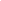 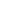 1.разредАуторИздавач1. српски језик –читанка 1. и 2. деоБиљана Алавања„Klett“буквар 1. и 2. део650-02-00346/2022-072. математикаНебојшауџбеник из четири делаИкодиновић,Сандра„Klett“Пајић650-02-00651/2022-073. свет око насМомчило„Klett“уџбеник из два делаСтепановић,СанелаКрстић. Тања Витас650-02-00333/2022-74. музичка култураГабријела Грујић„Klett“уџбеник650-02-00180/2018-075. ликовна култураСањауџбеникФилиповић650-02-„Klett“00173/2018-176. енглески језикGinterGerngros,Super Minds 1 уџбеник за енглески језик (+2HerbertPuhta,CD-a)PeterLewis-Jones,„Klett“Емина ЈеремићМићовић ЈеленаМаксимовић650-02-00124/2018-07 	2.разредауториздавач1. српски језик  Читанка 1. и 2. деоГраматопис ЛатиницаБиљана Алавања„Klett“2. математикауџбеник из четири делаНебојша Икодиновић Сандра Пајић„Klett“3. свет око нас уџбеник из два делаТања ВитасСанела Крстић„Klett“4. музичка култура уџбеник (+2 CD-a)Габријела Грујић, Маја Соколовић Игњачевић„Klett“5. ликовна културауџбеник и кутија са додатним материјаломдр Невена Хаџи - Јованчић„Klett“6. енглески језикSuper Minds 2 зџбеник за енглески језик (+2 CD-a)Ginter Gerngros, Herbert Puhta, Peter Lewis-Jones„Klett“  Дигитални свет за 2. разред   Наташа АнђелковићБиљана Калафатић                                                                                                                       Марина Ињац   Логос3.разредАуторИздавач1. српски језикМаша и Раша „Искрице речи“- читанка:„Наш језик и култура изражавања“ - граматика ;радна свеска уз читанкуРадмила Жежељ„Klett”2. математикауџбеник из четири делаПоповић Бранислав, Вуловић Ненад, Анокић Петар, Кандић Мирјана;„Klett”3. природа и друштво уџбеник из два делаЗоран Б. Гаврић, Данијела Т. Павловић„Klett”4. ликовна култураСања Филиповић„Klett”5. музичка култураГабријела Грујић, Маја Соколовић Игњачевић„Klett”6. енглески језик Super Minds 3Херберт Пухта, Гинтер Гернгрос, Гинтер Луис Џонс„Klett”4.разредаутор    издавач1. српски језик “Река речи“ читанка„Наш језик и култура изражавања“„Радна свеска уз читанку“Радмила Жежељ- Ралић; Радмила Жежељ- Ралић;Радмила Жежељ- Ралић, Бранка Матијевић„Klett”650-02-00261/2020-072. математикаБранислав Поповић,„Klett”4 делаНенад Вуловић650-02-00289/2020-073. природа и друштво 4Зоран Б. Гаврић.,„Klett”( први и други део)Данијела Т. Павловић650-02-00253/2020-074. ликовна култура 4Сања Филиповић„Klett”650-02-00236/2020-075. музичка култура 4- уџбеникГабријела Грујић, Маја Соколовић Игњачевић„Klett”650-02-00311/2020-076. енглески језик – Super Minds 4Херберт Пухта, ГинтерГернгрос, Питер Луис- Џонс„Klett”650-02-00241/2020-075. разредауториздавач1. српски језик-„Чаролија стварања“ читанка„Граматика 5“ - српски језик Радна свеска: „У потрази за језичким благом“Светлана Слијепчевић Бјеливук,Наташа Станковић Шошо, Бошко Сувајџић„Логос“2. математикаСветлана Слијепчевић„Кlett“уџбеникБјеливук,НаташаЗбирка задатака из математикеСтанковић Шошо, Бошко Сувајџић3.немачки језикFriederike Jin, LutzPrima 1 уџбеник : Deutsch furRohrmann,„Data Status“JugendlicheMilena Zbrankova;радни лист: Deutsch furFriederike Jin, LutzJugendlicheRohrmann,Milena Zbrankova4.енглески језик уџбеник„Eyes open 1“ + 2CD-aЕмина Јеремић, Јелена Максимовић„Кlett“5. историја уџбеникНикола Топаловић, Перо Јелић650-02-00223/2022-07„Кlett“6. географијауџбеникМарко Јоксимовић„Логос“7.биологија уџбеникДејан Бошковић„Бигз“8. музичка култура уџбеникАлександра Паладин, Драган Михајловић - Бокан„ Логос“9. техника и технологијауџбеник,Ненад Стаменковић, Алекса Вучићевић„Кlett“10. ликовна култура уџбеникМилутин Мићић„Логос“11. информатика и рачунарствоуџбеникСветлана Мандић„Кlett“6. разред6. разред6. разред6. разредпредметназивауторииздавач1.Српски језикЧитанка:„Извор“Зона Мркаљ, Зорица Несторовић„Клет“1.Српски језикГраматика:„Граматика за 6. разред“Весна Ломпар, Зона Мркаљ, Зорица Несторовић„Клет“1.Српски језикРадна свеска:„Српски језик и књижевност за 6. разред“Весна Ломпар, Зона Мркаљ, Зорица Несторовић„Клет“2. МатематикаМатематика за шести разред основне школеСиниша ЈешићЈасна БлагојевићАлександра Росић„Герундијум“2. МатематикаЗбирказадатака из математике за шести разред основне школеСиниша ЈешићТања ЊарадиЈасна Благојевић„Герундијум“3. ИсторијауџбеникПеро Јелић Никола Топаловић “Klet”4. ГеографијауџбеникСнежана Вујадиновић, Рајко Голић, ДејанШабић„Логос“5. Физикауџбеник Катарина Стевановић, Марија Крнета„Бигз“5. ФизиказбирказадатакаКатарина Стевановић, Марија Крнета„Бигз“6. Енглескијезикуџбеник – “Eyes Open 2”Ben Goldsten, Ceri Jones, EmmaHeyderman„Клет“7. Немачкијезикуџбеник “Prima plus”b, другагодинаучењаFriderikeJin,,Lutz Rohrmann“Data Status”7. Немачкијезикрадна свескаFriderikeJin,,LutzRohrmann“Data Status”8. БиологијауџбеникДејан БошковићБИГЗ9. Техника итехнологијауџбеникАлекса Вучићевић,Ненад Стаменовић„Клет“10.ЛиковнакултурауџбеникМилутин Мићић„Логос“11.МузичкакултурауџбеникАлександра Паладин,ДраганаМихајловић Бокан„Логос“12. Информатикаи рачунарствоуџбеникСветлана Мандић„Клет“7. разред7. разред7. разред7. разредпредметназивауторииздавач1.Српски језикЧитанка:„Чаролијастварања“Наташа Станковић Шошо, БошкоСувајџић„Логос“1.Српски језикГраматика:„Језичко благо“Светлана Слијепчевић Бјеливук,Наташа Станковић Шошо,Бошко Сувајџић„Логос“1.Српски језикРадна свеска:„У потрази зајезичкимблагом“Светлана Слијепчевић Бјеливук,Наташа Станковић Шошо,Бошко Сувајџић„Логос“2. МатематикауџбеникТамара Малић„Логос“2. МатематиказбирказадатакаМарија Микић,Јелена Сузић„Логос“3. ИсторијауџбеникУрош Миливојевић, Весна Лучић, ЗоранПавловић„Бигз“4. ГеографијауџбеникСнежана Вујадиновић, ДејанШабић„Логос“5. ФизикауџбеникКартарина Стевановић, МаријаКрнета„Бигз“5. Физиказбирка задатакаКартарина Стевановић, Марија Крнета, РадмилаТосовић„Бигз“6. Енглески језикуџбеник –“Eyes Open 3”Ben Goldsten, CeriJones, Eoin Higgins„Клет“7. Немачки језикуџбеник “Prima plus”,трећагодина учењаFriderike Jin,,Lutz Rohrmann“Data Status”7. Немачки језикрадна свескаFriderikeJin,LutzRohrmann“Data Status”8. БиологијауџбеникГоран Корићанац, Ана Ђорђевић, ДраганаЈешић„Клет“9. Техника итехнологијауџбеникАлекса Вучићевић,Ненад Стаменовић„Клет“650-02-00238/2021-0710. ЛиковнакултурауџбеникМилутин Мићић„Логос“11. Музичка културауџбеникАлександра Паладин,ДраганаМихајловић Бокан„Логос“12. Информатика и рачунарствоуџбеникСветлана Мандић„Клет“13. хемијауџбеникЈ. АдамовР. ЂурђевићС. Каламковић„Герундијум“13. хемијалабораторијске вежбеЈ. АдамовР. ЂурђевићС. Каламковић„Герундијум“8.разредауториздавач1. српски језикНаташа Станковић„Чаролија стварања“ –Шошо,Бошко Сувајџић;“Нови логос“читанкаСветлана Слијепчевић650-02-Бјеливук, Наташа00260/2020-07„Језичко благо“Станковић Шошо, БошкоСувајџић2. математикадр	Синиша	Јешић,уџбеникЈасна Благојевић;збирка задатакаСиниша Јешић, Тања„Герундијум“Њоради,	Веселинка650-02-Милетић,00373/2020-Александра Росић073. немачки језикPrima Plus Deuutch furFriederike„Data Status“JugendlicheJin,Magdalena650-02-Уџбениčki kompletMichalak Lutz00427/2020-07Rohrman4. енглески језик„Кlett“Eyes Open 4Ben Goldstein, Ceri650-02-Jones, Vicky Anderson00244/2020-075. историјаПредраг М. Вајагић,„ Герундијум“УџбеникАлександар Растовић,650-02-Бојана Лазаревић00380/2020-076. географијаТања Плазинић„Кlett“Уџбеник650-02-00258/2020-077. биологијаУџбеникДејан Бошковић„Бигз“650-02-00392/2020-078. физикаВладан Младеновић,„Бигз“уџбеникЈелена Радовановић650-02-збирка00450/2020-079. музичка култураАлександра Паладин,„ Нови логос“уџбеникДраган Михајловић –650-02-Бокан00307/2020-0710. хемија Уџбеник Лабораторијскевежбедр Јасна Адамов, Соња Велимировић, Гордана Гајић, мр СнежанаКаламковић„Герундијум“650-02-00378/2020-0711.техника и технологија уџбеникНенад Стаменовић, Алекса Вучићевић„Кlett“650-02-00288/2021-0712.ликовна културауџбеникМаја Миловановић, Оливера Ерић, НаташаШкорић„Нови логос“650-02-00223/2020-0713. информатика и рачунарствоСветлана Мандић„Кlett“650-02-00289/2021-07